Publicado en Madrid el 27/01/2022 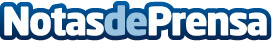 Life Resilience cierra 2021 con grandes avances contra la Xylella FastidiosaEl proyecto LIFE Resilience concluye un año de trabajo basado en buenas prácticas agronómicas y, sobre todo, el monitoreo constante para limitar la propagación de esta bacteriaDatos de contacto:Mari Carmen Martínez917217929Nota de prensa publicada en: https://www.notasdeprensa.es/life-resilience-cierra-2021-con-grandes Categorias: Internacional Nacional Ecología Industria Alimentaria Industria Téxtil http://www.notasdeprensa.es